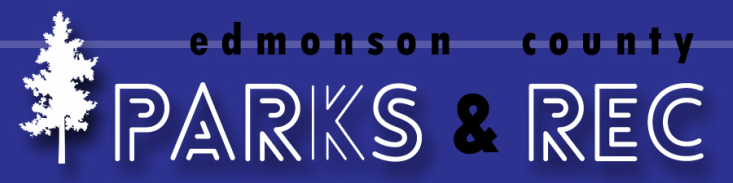 Edmonson County Soccer League Registration FormChild must be 6 years old by September 1 and must not be 13 before November 1 to be eligible to play this season.Registration Fee: $55.00 if more than one child in same family plays the cost will be $50 per additional child. Please complete one application per child. Registration Fee must be paid in Full or Registration will not be processed. No Exceptions!Applications are due no later than 30 August. Completed applications with all registration fees may be mailed to Edmonson County Parks and Rec, P.O. Box 393, Brownsville, Ky. 42210 or dropped off at the Parks and Recreation Office at 221 Mammoth Cave Road (Behind the Health Dept, in the basement) on the following Saturday’s between  the hours of 10:00am -12:00 noon. August 13th , 20th , 27th . Player Name:					Birth Date:		Grade:			M	F	Address:												Home Phone:					Cell Phone:				 Mom / DadPlayer Shirt Size: YS   YM   YL   YXL   AS   AM   AL   AXL AXXL		Circle oneParent InformationMother								FatherName:								Name:					Home Phone:							Home Phone:				Cell Phone:							Cell Phone:				Work Phone:							Work Phone:				Ok to call at Work?	  Yes	  No				Ok to call at Work?     Yes	  NoInterested in Coaching? Basketball        Y      N			Interested in Coaching Basketball       Y      NTO ORDER A T-SHIRT ADD $10 PER SHIRT TO THE REGISTRATION FEE. THIS MUST BE PAID AT TIME OF REGISTRATION NO EXCEPTIONS!Adult Shirt Sizes: Quantity        S          M          L          XL          XXL Medical InformationEmergency Contact:						Phone#					Relationship to Child:						Cell#					Family Doctor:							Insurance Carrier:			In the event we are unable to reach you or the emergency contact do we have permission to seek medical treatment?        Y	        N	Check oneI/we the parents/guardians of the above named individual do hereby give my/our permission for the said name individual to participate in any and all league activities, including transportation to and from the activities. I/we know that participation in basketball/Cheerleading may result in serious injury and protective equipment does not prevent all injuries to players, and do hereby waive, release, absolve, and agree to hold harmless the, Edmonson County Parks and Recreation Department, and the organizers, sponsors, supervisors, participants, and persons supervising my/our child before, during and after activities and while transporting my child to or from league activities from any claim arising out on any injury to my/our child  whether the result of negligence or for any other cause. I/we agree to return upon request the uniform and other equipment issued to my/our child in as good condition as when it was issued, except for normal wear and tear.Print Name:					Signature:									Date:				MUST SIGN CODE OF ETHICS ON BACK OF THIS FORM